            THE SNACK SHACK       CAN      CANTEEN NEWS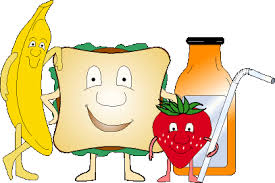 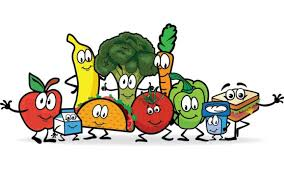              Summer Extra Menu Items Term 4 2021Hot Dog (97% fat free hotdog with sauce)                                      $3.50Hot Dog & Cheese (97% fat free hotdog with cheese & sauce)                                                                                                                   $4.00                                                                                                                                                                                      Summer Chicken Burger (grilled chicken patty lettuce pineapple cheese & sauce)                                                                                     $4.50Summer Beef Burger (grilled beef patty lettuce beetroot cheese & sauce)                                                       $4.50                                                                                                                                                                                                       Small Chicken Salad Wrap (lettuce,tomato,carrot,cheese)         $3.20Small Ham Salad Wrap (lettuce,tomato,carrot,cheese)               $3.20Small Salad Wrap (lettuce ,tomato, carrot, cheese)                      $2.00            Chicken Tender Slider (wrap ,lettuce & mayo)                               $3.00Chicken Tender Slider (wrap ,lettuce, cheese & sauce)                $3.20Chicken Tender Slider (Cheese & Sauce)                                          $3.00Potato Gems Oven Baked 10 Pack                                                    $1.00Oven Baked Hash Brown                                                                    $1.50                     Thank You For Your support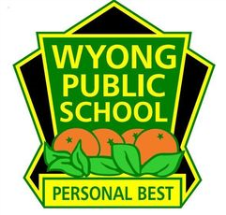 